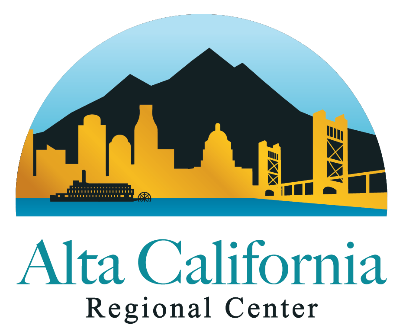 Application for Appointment to the Board of Directors The Alta California Regional Center Board (ACRC) of Directors is made up of volunteers from the geographic area served by ACRC.  Board members play an important role in providing policy leadership and oversight for ACRC.  One purpose of our Board is to keep ACRC connected to its community and responsive to the community’s needs.The Lanterman Act, which established the regional center system, has requirements for  Boards; some information requested in this application is necessary pursuant to that legislation.  The Lanterman Act’s relevant provisions are found in the Welfare and Institutions Code, sections 4622 and following.*If you are a client of ACRC and you would like help in completing this application, please feel free to contact your Alta Service Coordinator for assistance.I. Name:  ______________________________ :  ______________Residence Address:  ____________________________________________________Mailing Address (if different):  ___________________________________________Daytime Phone Number:  __________________			Evening Phone Number:  __________________			Cell Phone:  ____________________________Email:  __________________________________________Employment/Occupational Status  full time		  part time		  retired  day program	  not currently working	  other (Please explain):  ____________________________________________Employer:  ___________________________________________________________  Public		  Private		  Non-profitPosition:  ____________________________________________________________Spouse’s Employer:  ___________________________________________________Position:  ____________________________________________________________Your Educational Background:  ___________________________________________________________________________________________________________________Your Professional or Occupational Background:  _____________________________________________________________________________________________________Have you ever been convicted of a felony?  	  Yes 	  NoIf the answer is yes, please provide dates, jurisdiction, conviction details, and other relevant information:  _____________________________________________________________________________________________________________________________________________________________________________________________      (An affirmative answer to this question does not necessarily disqualify an applicant         from ACRC Board service)II.A.  How did you develop an interest in or knowledge of developmental disabilities? (Describe your employment, education, personal circumstances or other activities which demonstrate your interest or knowledge)  _____________________________________________________________________________________________________________________________________________________________________________________________________________________________________________________________________________________B.  Areas of Expertise You Would Bring to the ACRC Board (Check All that Apply): Accounting	/Financial	  Administration/Management  Client Advocacy		  Developmental Disability Program Skills	  Education		  Law	  Local Agency Representative  Public Relations		  Self-Advocacy  Vendor/Provider		  Client Advisory Committee  Prior Service on a Board of Directors (non-regional center)   Other (Please Explain)_________________________________________________________________________________________________________________________________________________________________________________Please provide a brief explanation of each category that you checked above:  ___________________________________________________________________________________________________________________________________________________________________________________________________________________________________________________________________________________________________________________________________________________________________C.  Please list all current and recent (last 5 years) memberships in associations, service clubs, social clubs, occupational groups, professional organizations, and developmental disability affiliations.  _____________________________________________________________________________________________________________________________________________________________________________________________________________________________________________________________________________ Please list all offices and other positions of responsibility you have held in the groups or organizations listed above.  ______________________________ ______________________________________________________________________________________________________________________________________________________________________________________________________III.A.  Demographics (Check All that Apply):		  Male	  Female  Mixed	  Asian 	  African American		  Filipino  Hispanic/Latino		  Native American		  White  Other (Please specify)  ____________________________________________B.  Are you a Client of the ?  	  Yes 	  No If the answer is yes:If you become an ACRC Board member, will you require transportation?        Yes 	  NoWill you require facilitation (assistance) in preparing for and participating in meetings?  	  Yes 	  NoC.  Are you a relative, conservator or guardian of a Client of the ?   Yes 	  No If the answer is yes:What is the relationship?  (Please describe)  ______________________________What is the age of the client with whom you have the relationship?  ___________D.  If you are a Client or have a relationship to a Client as described above, please check all that apply to the client:  Autism		  Cerebral Palsy		  Epilepsy  Intellectual Disability (formerly described as Mental Retardation)  Other (Please specify)  ____________________________________________E.  If you are a Client or have a relationship to a Client as previously described, please designate the residence category:  Independent Living	  Family Home	  Supported Living  Licensed Care Home	  Developmental Center 	  Other (Please specify)  ___________________________________________F.  Do you have prior membership on a regional center Board? 	  Yes 	  NoIf the answer is yes:Please provide regional center’s name:________________________________________________________________________________________________________Please provide the years of service and offices held?  _________________________________________________________________________________________G. Are you or is any member of your family an employee or Board member of any business entity that provides services to clients served by any regional center? 	  Yes 	  NoIf the answer is yes, please explain:  ______________________________________________________________________________________________________H.  Are you or is any member of your family an employee or a member of the State Council on Developmental Disabilities/Area Board?  	  Yes 	  NoIf the answer is yes, please explain:  ______________________________________________________________________________________________________I. Are you or any member of your family employed by the State Department of Developmental Services (DDS) or any state or local agency that provides services to regional center Clients? 	  Yes 	  NoIf the answer is yes, please explain:  ____________________________________ __________________________________________________________________IV.A.  How did you hear about the ACRC Board of Directors?  _______________________________________________________________________________________________________________________________________________________________________B.  Please describe why you would like to serve on the ACRC Board.  _______________________________________________________________________________________________________________________________________________________________Have you had personal experiences with members of the ACRC Board or ACRC employees?  ___________________________________________________________________________________________________________________________________________________________________________________________Is there anything you have seen or experienced that, in your opinion, should be improved or changed at ACRC?  ___________________________________________________________________________________________________________________________________________________________________________Is there anything you would like to favorably comment on regarding ACRC?  ______________________________________________________________________________________________________________________________________________________________________________________________________ V.Please provide the name, address and phone numbers of two references (personal or professional): Reference #1Name:  _____________________________________________________Address:  ___________________________________________________Phone:  _____________________________________________________Reference #2Name:  _____________________________________________________Address:  ___________________________________________________Phone:  _____________________________________________________Please completely answer all of the above questions; attach extra sheets of paper as needed and reference your additional answers with the numerical/alphabetical question to which it responds.  All information will be kept confidential.Under the Lanterman Act, you understand that you may serve as a Board member for seven out of eight years; ACRC offers two, two-year terms and a three-year term.You are welcome to submit a resume or additional statement as to your interest and qualifications in participating in the ACRC Board of Directors.Each statement I have provided to ACRC in this application and any accompanying documents and/or attachments is true and correct.  I understand on submission of this signed application that this information is subject to verification; if a factual statement made by me is found to be inaccurate, and in the judgment of the ACRC Board it is material, it is a basis for immediate termination of my Board membership.Applicant Signature:  ___________________________________Date:  __________________________Please read the following and initial your acknowledgment:The Centers for Medicare and Medicaid Services (CMS) is requiring regional centers to enroll as Medicaid (Medi-Cal) providers to maintain approximately 40 percent of the Department of Developmental Services’ (Department) regional center budget attributed to federal funding. To meet the Medi-Cal provider enrollment requirements, ACRC needs to disclose the name, address, date of birth, and social security number of its board members. ACRC will ensure all confidential information is protected and handled securely. Individuals without Tax Identification Numbers (employer identification numbers or social security numbers) can still participate on a regional center board by following the procedure described on pages 28-29 of the CMS Medicaid Provider Enrollment Compendium, available at https://www.medicaid.gov/sites/default/files/2019-12/mpec-7242018.pdf_____	I understand that as a Board member I will be required to provide my personal information so that 	ACRC remains a Medi-Cal Provider, as required by law.As stated in Welfare and Institutions (W&I) Code §4626 and Title 17 of the California Code of Regulations (CCR) section 54500-54535, the conflict of interest (COI) reporting statement shall be completed by each regional center governing Board member who has decision-making or policymaking authority to obligate the regional center’s resource.  Law section (ca.gov)_____	I understand that as a Board member I will submit my annual conflict of interest statements to the 	Department of Developmental Services and will complete a mitigation plan, if necessary.